                                                                                                                                                                                                       О Т К Р Ы Т О Е    А К Ц И О Н Е Р Н О Е     О Б Щ Е С Т В О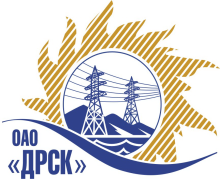 Открытое акционерное общество«Дальневосточная распределительная сетевая  компания»ПРОТОКОЛ ВЫБОРА ПОБЕДИТЕЛЯПРЕДМЕТ ЗАКУПКИ: право заключения Договора на выполнение работ: «Реконструкция ВЛ 6 кВ Ф1 ПС Северная (переход ч/з р. Силинка в габаритах 35 кВ)» для нужд филиала ОАО «ДРСК» «Хабаровские электрические сети».Закупка проводится согласно ГКПЗ 2013г. раздела  2.2.1 «Услуги ТПиР» № 1420 на основании приказа ОАО «ДРСК» от  20.08.2013 г. № 81.Плановая стоимость закупки: 9 475 000,00  руб.ПРИСУТСТВОВАЛИ: постоянно действующая Закупочная комиссия 2-го уровня.ВОПРОСЫ, ВЫНОСИМЫЕ НА РАССМОТРЕНИЕ ЗАКУПОЧНОЙ КОМИССИИ: О ранжировке предложений после проведения переторжки. Выбор победителя закупки.ВОПРОС 1 «О ранжировке предложений после проведения переторжки»ОТМЕТИЛИ:В соответствии с критериями и процедурами оценки, изложенными в документации о закупке, после проведения переторжки предлагается ранжировать предложения следующим образом:ВОПРОС 2 «Выбор победителя закупки»ОТМЕТИЛИ:На основании вышеприведенной ранжировки предложений Участников закупки предлагается признать Победителем открытого запроса предложений на право заключения договора на выполнение работ: «Реконструкция ВЛ 6 кВ Ф1 ПС Северная (переход ч/з р. Силинка в габаритах 35 кВ)» для нужд филиала ОАО «ДРСК» «Хабаровские электрические сети»Участника занявшего первое место: ОАО «Востоксельэлектросетьстрой» (680042 г. Хабаровск, ул. Тихоокеанская 165). Предлагаемая Стоимость: 9 372 850,00 руб. (без учета НДС). (11 059 963,00 руб. с учетом НДС). Начало выполнения работ: 01 декабря 2013г. Окончание выполнения работ: 31 марта 2014г. Условия оплаты: Расчет за выполненные работы производится путем перечисления денежных средств на расчетный счет «Подрядчика», или другими формами расчетов, не запрещенными действующим законодательством РФ, в течение 30 дней, следующих за месяцем, в котором выполнены работы, после подписания справки о стоимости выполненных работ КС-3.Гарантия на выполненные работы – 36 месяцев. Гарантия на материалы и оборудование – 36 месяцев. Предложение действительно до 01 ноября 2013г.РЕШИЛИ:Утвердить ранжировку предложений Участников после проведения переторжки.1    место: ОАО «Востоксельэлектросетьстрой» г. Хабаровск;место: ООО «Дальтрансэлектроналадка» г. Хабаровск.Признать Победителем открытого запроса предложений на право зключения договора на выполнение работ: «Реконструкция ВЛ 6 кВ Ф1 ПС Северная (переход ч/з р. Силинка в габаритах 35 кВ)» для нужд филиала ОАО «ДРСК» «Хабаровские электрические сети» Участника занявшего первое место: ОАО «Востоксельэлектросетьстрой» (680042 г. Хабаровск, ул. Тихоокеанская 165). Предлагаемая Стоимость: 9 372 850,00 руб. (без учета НДС). (11 059 963,00 руб. с учетом НДС). Начало выполнения работ: 01 декабря 2013г. Окончание выполнения работ: 31 марта 2014г. Условия оплаты: Расчет за выполненные работы производится путем перечисления денежных средств на расчетный счет «Подрядчика», или другими формами расчетов, не запрещенными действующим законодательством РФ, в течение 30 дней, следующих за месяцем, в котором выполнены работы, после подписания справки о стоимости выполненных работ КС-3.Гарантия на выполненные работы – 36 месяцев. Гарантия на материалы и оборудование – 36 месяцев. Предложение действительно до 01 ноября 2013г.ДАЛЬНЕВОСТОЧНАЯ РАСПРЕДЕЛИТЕЛЬНАЯ СЕТЕВАЯ КОМПАНИЯУл.Шевченко, 28,   г.Благовещенск,  675000,     РоссияТел: (4162) 397-359; Тел/факс (4162) 397-200, 397-436Телетайп    154147 «МАРС»;         E-mail: doc@drsk.ruОКПО 78900638,    ОГРН  1052800111308,   ИНН/КПП  2801108200/280150001№ 466/УТПиР-ВПг. Благовещенск«___»__сентября_2013 г.Место в ранжировкеНаименование и адрес участникаЦена и иные существенные условия1 местоОАО «Востоксельэлектросетьстрой» (680042 г. Хабаровск, ул. Тихоокеанская 165)Стоимость: 9 372 850,00 руб. (без учета НДС).(11 059 963,00 руб. с учетом НДС).Начало выполнения работ: 01 декабря 2013г.Окончание выполнения работ: 31 марта 2014г.Условия оплаты: Расчет за выполненные работы производится путем перечисления денежных средств на расчетный счет «Подрядчика», или другими формами расчетов, не запрещенными действующим законодательством РФ, в течение 30 дней, следующих за месяцем, в котором выполнены работы, после подписания справки о стоимости выполненных работ КС-3.Гарантия на выполненные работы – 36 месяцев. Гарантия на материалы и оборудование – 36 месяцев.Предложение действительно до 01 ноября 2013г.2 местоООО «Дальтрансэлектроналадка» (680000 г. Хабаровск, ул. Комсомольская, д. 41, оф. 2)Стоимость: 9 414 050,00 руб. (без учета НДС).(11 108 579,00 руб. с учетом НДС).Начало выполнения работ: 01 декабря 2013г.Окончание выполнения работ: 31 марта 2014г.Условия оплаты: Расчет за выполненные работы производится путем перечисления денежных средств на расчетный счет «Подрядчика», или другими формами расчетов, не запрещенными действующим законодательством РФ, в течение 30 дней, следующих за месяцем, в котором выполнены работы, после подписания справки о стоимости выполненных работ КС-3.Гарантия на выполненные работы – 36 месяцев. Гарантия на материалы и оборудование – 36 месяцев.Предложение действительно до 01 ноября 2013г.